品質管理 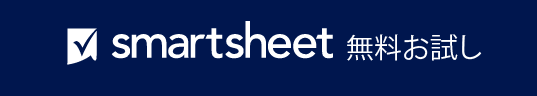 アクション プラン サンプル テンプレート 品質管理アクション プランプロジェクト名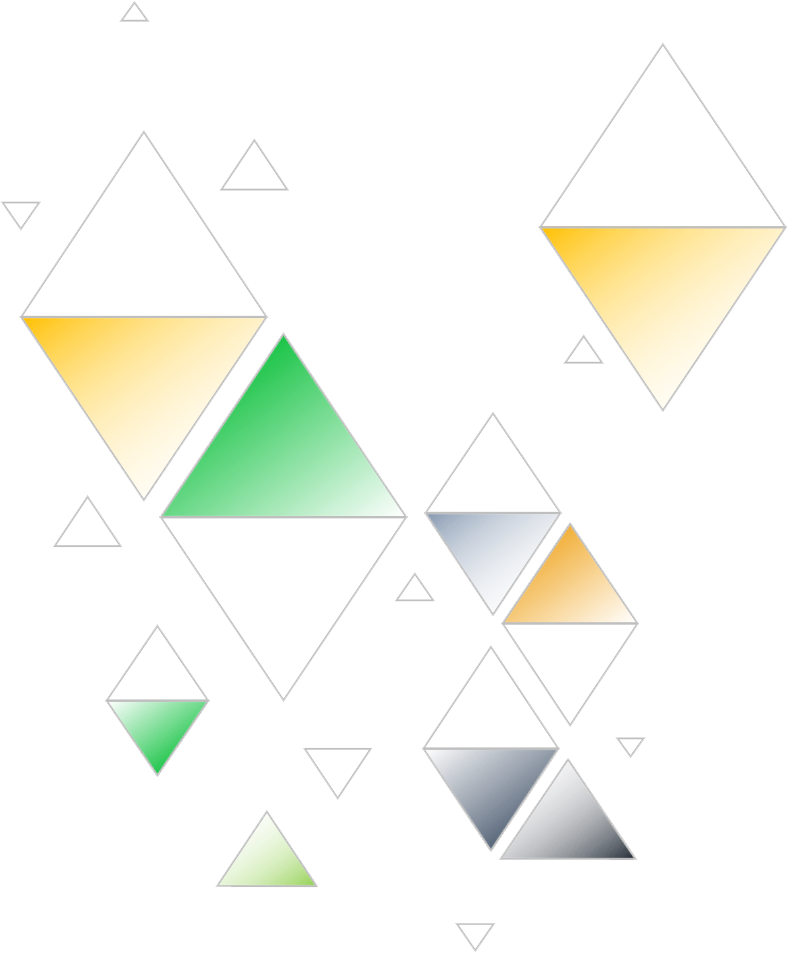 プロジェクト IDバージョン 0.0.000/00/0000文書管理バージョン履歴文書の承認テンプレート ガイドこのテンプレートの使用方法この品質管理アクション プラン サンプルテンプレートは、品質管理アクション プランのセクションをガイドします。ニーズに合わせてセクションを追加、削除、編集できます。このテンプレートには、計画のコンテンツ提案を含むサンプル テーブルが含まれています。テーブル、テキストなど、このテンプレートの任意のセクションをカスタマイズできます。品質管理アクション プランの概要プロジェクト、製品、サービスの品質管理アクション プランのハイレベルな概要を提供します。以下にその例を挙げます。 品質管理目標: これには、仕様、特性、サイクル タイム、コスト、リソース、欠陥やバグの削減、均一性、有効性、信頼性などの程度が含まれます。品質管理ステップ: これには、組織の運用慣行や手順に関連するプロセスのステップが含まれます。 品質管理の責任: これには、品質管理プロセス中に考慮する必要があるスポンサー、管理、リソースが含まれます。 品質管理の文書化された基準: これには、適用される品質管理慣行、手順、指示が含まれます。 品質管理テスト: これには、さまざまな段階で使用する品質管理テスト基準が含まれます。基準には、検査、監査プログラムなどが含まれます。品質管理変更プロセス: 品質管理プロセスに変更/改善を文書化し、伝える方法を指します。品質管理 KPI: ここでは、品質管理目標の効果を測定するために使用する重要業績評価指標 (KPI) に関する詳細を含めます。品質基準品質目標プロジェクト全体または製品の成果物の品質管理目標に関する詳細を提供します。できる限り具体的にしましょう。成功を測定するための基準を含めます。個別の品質指標テーブルを使用して、各成果物の詳細な指標を入力できます。品質の役割と責任品質管理プロセスに必要な役割と責任を入力します。品質レビューの対象となる成果物とプロセスプロジェクトまたは製品の品質管理成果物のリストを提供します。また、品質をレビューするために取り組むプロセスのリストも含めます。品質管理マイルストーン品質を確認する方法とタイミングに関する詳細を提供します。付録 品質管理プロセス フォーム、図、ポリシー文書など、品質管理プロセスに関連する追加情報を提供します。 ファイル名ファイル名文書 ID文書所有者発行日最終保存日バージョン改訂日変更の説明作成者役割名前署名日付プロジェクト スポンサープロジェクト レビュー グループプロジェクト マネージャー品質保証マネージャー調達マネージャー (該当する場合)コミュニケーション マネージャー (該当する場合)プロジェクト オフィス マネージャー (該当する場合)その他 (該当する場合)品質管理アクション プランに適用される製品または業界の品質管理基準に関する詳細を提供します。 たとえば、適用される業界標準には、国際標準化機構 (ISO) の品質基準などが含まれます。または、会社やクライアントが必要とする特定の品質基準を計画で考慮する必要がある場合もあります。メトリック/仕様測定品質管理目標仕様、特性、サイクル タイム、コスト、リソース、欠陥やバグの削減、均一性、有効性、信頼性などの程度が含まれます。品質管理ステップ組織の運用慣行や手順に関連するプロセスのステップが含まれます。品質管理の責任品質管理プロセス中に考慮する必要があるスポンサー、管理、リソースが含まれます。 品質管理の文書化された基準適用される品質管理慣行、手順、指示が含まれます。 品質管理テストさまざまな段階で使用する品質管理テスト基準が含まれます。基準には、検査、監査プログラムなどが含まれます。品質管理変更プロセス品質管理プロセスに変更/改善を文書化し、伝える方法を指します。品質管理 KPI品質管理目標の効果を測定するために使用する重要業績評価指標 (KPI) に関する詳細を含めます。その他 役割責任品質保証マネージャーこの担当者は、プロジェクト/製品に関する全体的な品質管理プロセスを担当します。プロジェクト マネージャーこの担当者は、品質管理活動のスケジューリングと管理を担当します。開発者この担当者は、品質管理基準の策定/提供を担当します。品質保証チーム メンバー この担当者は、プロジェクトや製品の個々のコンポーネントの品質を担当します。その他 レビューする成果物またはプロセス品質レビューの詳細要件分析テスト計画テスト設計テストの実行と欠陥の報告再テストとリグレッション テストユーザー受け入れテスト (UAT) リリース テストその他 品質管理プロセスマイルストーン所有者ドキュメント要件分析テスト準備日の決定プロジェクト マネージャーUATプロジェクト/製品の品質を保証するために、1 週間のユーザー受け入れテスト (UAT) を実施するQA マネージャー付録項目場所– 免責条項 –Smartsheet がこの Web サイトに掲載している記事、テンプレート、または情報などは、あくまで参考としてご利用ください。Smartsheet は、情報の最新性および正確性の確保に努めますが、本 Web サイトまたは本 Web サイトに含まれる情報、記事、テンプレート、あるいは関連グラフィックに関する完全性、正確性、信頼性、適合性、または利用可能性について、明示または黙示のいかなる表明または保証も行いません。かかる情報に依拠して生じたいかなる結果についても Smartsheet は一切責任を負いませんので、各自の責任と判断のもとにご利用ください。